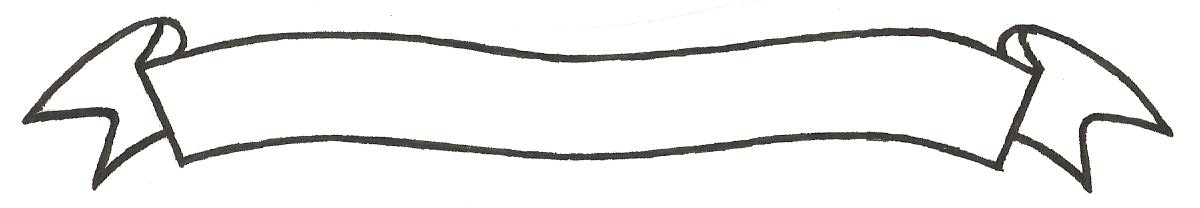 MERU UNIVERSITY OF SCIENCE AND TECHNOLOGYP.O. Box 972-60200 – Meru-Kenya.Tel: 020-2069349, 061-2309217. 064-30320 Cell phone: +254 712524293, +254 789151411Fax: 064-30321Website: www.must.ac.ke  Email: info@must.ac.keUniversity Examinations 2015/2016 FOURTH YEAR FIRST SEMESTER EXAMINATION FOR THE DEGREE OF BACHELOR OF COMMERCE  BFC 3431: FINANCIAL MODELLING AND FORECASTING   DATE: AUGUST 2016				   	                                  TIME: 2 HOURSINSTRUCTIONS: Answer question one and any other two questions QUESTION ONE (30 MARKS)Explain the two basic reasons for forecasting in the business field.			(4 Marks)Discuss the main steps used in forecasting process.					(6 Marks)Discuss the following techniques used in forecasting:Grass root.										(3 Marks)Market research.									(3 Marks) Historical Analogy									(3 Marks)Delphi Method									(3 Marks)The following information relates to the demand data for 8 years.  Use these data for forecasting the demand for the year 2016 using the three naïve methods described earlier. 	Year 		Actual sales	2007		200	2008		205	2009		203	2010		207	2011		209	2012		220	2013		225	2014		227									(8 Marks)		       QUESTION TWO (20 MARKS)Using the following information relates to the demand for a particular product for the period 2000 to 2008Year:		2000	2001	2002	2003	2004	2005	2006	2007Demand:	300	215	343	457	219	220	215	237	214Calculate a three year moving average.						          (10 Marks)Discuss the characteristics and merits of moving averages.			          (10 Marks)QUESTION THREE (20 MARKS)Demand for a BCOM programme at Meru University has increased steadily in the past few years, as shown in the following tableYear 		1	2	3	4	5	6No. of students	45	50	52	56	58The CoD of the programme predicted six years ago that demand in year 1 would be 42 students.Required: Using exponential smoothing with a weight  develop forecasts for years 2 through 6.											          (10 Marks)Explain the term MAD.								          (10 Marks)											QUESTION FOUR (20 MARKS)The following information relates to the sales of a particular item in the 12 time periods.Time period (T):1   2    3    4    5   6   7   8   9   10  11  12  13  Demand (D)      28 27   33 25  34  33 35 30 33 35  27  29	The manager wants to forecast 1 time period ahead in order to plan properly.  Determine the forecast using:Naïve method 										(4 Marks)3 period moving average 									(4 Marks) Simple exponential smoothing taking 						(6 Marks) Compute the following errors MAD, MAPE and MSE.					(6 Marks)QUESTION FIVE (20 MARKS)Room registrations in the Park Hotel have been recorded for the past nine years.  Management would like to determine the mathematical trend of guest registration in order to project future occupancy.  This estimate would help the hotel determine whether a future expansion will be needed.  Given the following time series data, develop a regression equation relating registrations to time.  Room registrations are in thousands.		                      (10 Marks) Years 			1    2    3    4    5    6    7    8    9Number of registration       17  16  16  21  20  20  23 25  24Discuss the qualitative methods of forecasting 					         (10 Marks)